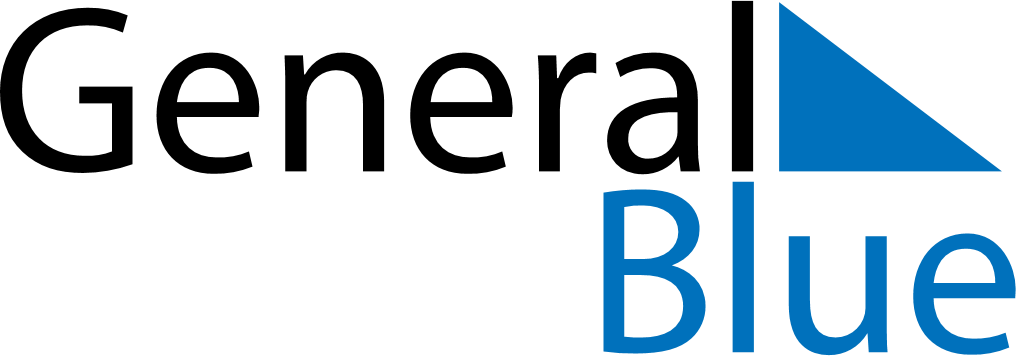 December 2022December 2022December 2022December 2022December 2022December 2022MaltaMaltaMaltaMaltaMaltaMaltaSundayMondayTuesdayWednesdayThursdayFridaySaturday12345678910Immaculate Conception11121314151617Republic Day1819202122232425262728293031Christmas DayNOTES